	1. KUŽELKÁŘSKÁ LIGA DOROSTU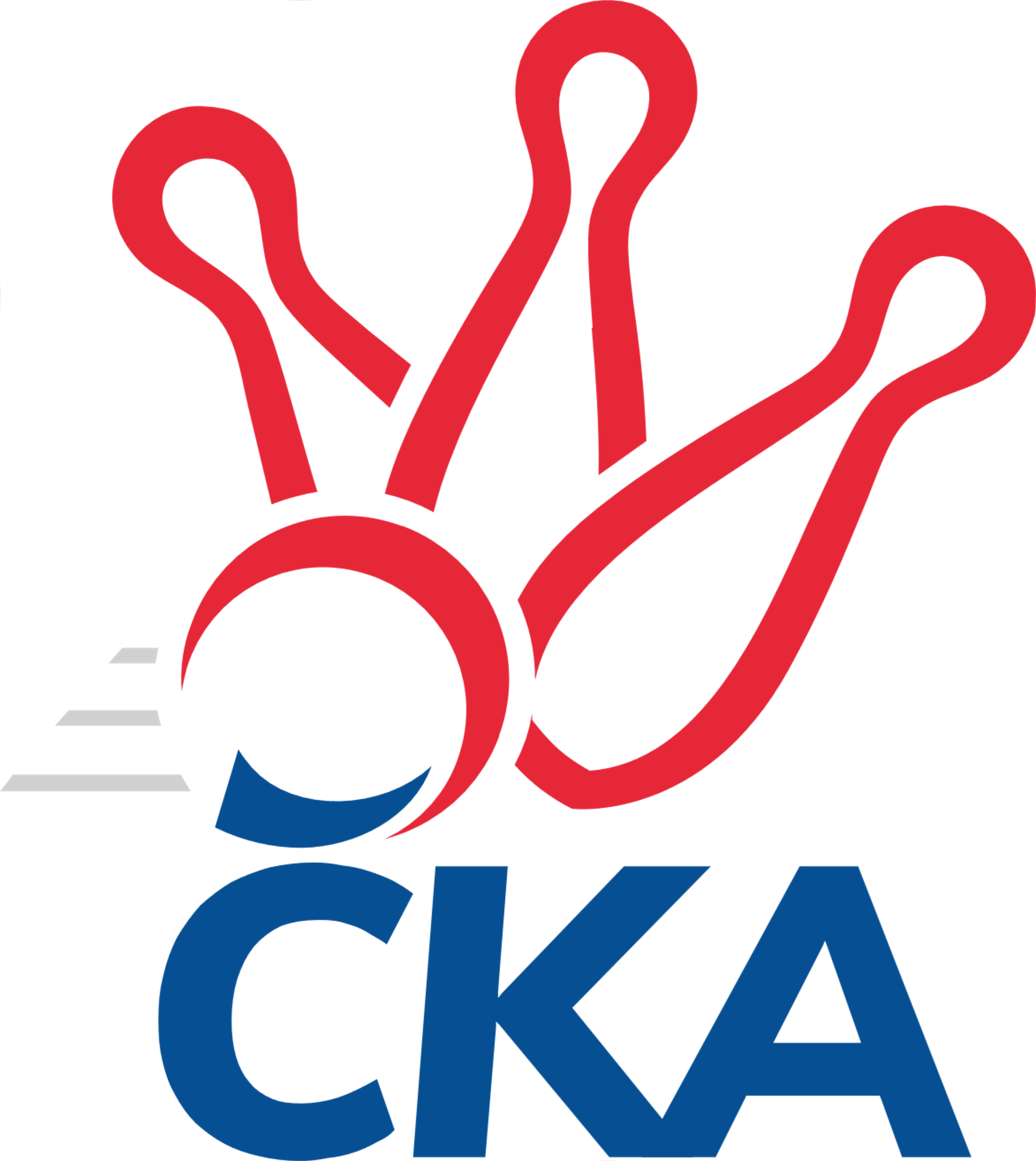 Č. 3Ročník 2019/2020	22.9.2019Nejlepšího výkonu v tomto kole: 1598 dosáhlo družstvo: TJ Valašské Meziříčí1.KLD D 2019/2020Výsledky 3. kolaSouhrnný přehled výsledků:KC Zlín	- TJ Sokol Luhačovice	2:0	1570:1460		22.9.TJ Sokol Vracov	- TJ Spartak Přerov	2:0	1566:1523		22.9.TJ Sokol Šanov 	- TJ Sokol Husovice	2:0	1488:1445		22.9.TJ Valašské Meziříčí	- TJ Lokomotiva Valtice  	2:0	1598:1548		22.9.Tabulka družstev:	1.	KC Zlín	3	3	0	0	6 : 0 	 	 1594	6	2.	TJ Spartak Přerov	3	2	0	1	4 : 2 	 	 1578	4	3.	TJ Valašské Meziříčí	3	2	0	1	4 : 2 	 	 1577	4	4.	TJ Sokol Vracov	3	2	0	1	4 : 2 	 	 1568	4	5.	TJ Lokomotiva Valtice 	3	1	0	2	2 : 4 	 	 1525	2	6.	TJ Sokol Luhačovice	3	1	0	2	2 : 4 	 	 1504	2	7.	TJ Sokol Šanov	3	1	0	2	2 : 4 	 	 1442	2	8.	TJ Sokol Husovice	3	0	0	3	0 : 6 	 	 1452	0Podrobné výsledky kola:	 KC Zlín	1570	2:0	1460	TJ Sokol Luhačovice	Filip Vrzala	151 	 144 	 112 	126	533 	  	 483 	 145	136 	 102	100	Jan Lahuta	Adriana Svobodová	115 	 138 	 139 	128	520 	  	 500 	 118	126 	 125	131	Jakub Lahuta	Samuel Kliment	119 	 132 	 145 	121	517 	  	 477 	 129	104 	 129	115	Michal Petráš	Natálie Trochtová	115 	 133 	 145 	123	516 	  	 325 	 80	95 	 77	73	Eliška Kudláčkovározhodčí: Karel SkoumalNejlepší výkon utkání: 533 - Filip Vrzala	 TJ Sokol Vracov	1566	2:0	1523	TJ Spartak Přerov	Tomáš Koplík ml.	123 	 129 	 159 	140	551 	  	 491 	 120	134 	 116	121	Ondřej Holas	Michal Šmýd	124 	 122 	 113 	118	477 	  	 497 	 129	129 	 120	119	Monika Kočí	Eliška Fialová	133 	 138 	 139 	128	538 	  	 535 	 113	133 	 141	148	Michaela Beňová		 	 0 	 0 		0 	  	 429 	 111	121 	 83	114	Pavla Prečanovározhodčí: Tužil J.Nejlepší výkon utkání: 551 - Tomáš Koplík ml.	 TJ Sokol Šanov 	1488	2:0	1445	TJ Sokol Husovice	Aneta Sedlářová	113 	 120 	 116 	129	478 	  	 486 	 128	114 	 116	128	Martin Sedlák	Kristýna Blechová	104 	 114 	 111 	137	466 	  	 392 	 99	102 	 96	95	Klaudie Kittlerová	Petr Bakaj ml.	122 	 139 	 133 	145	539 	  	 455 	 110	107 	 108	130	Ondřej Machálek	Matěj Sabo	124 	 121 	 109 	117	471 	  	 504 	 138	106 	 140	120	Martin Želevrozhodčí: Aleš ProcházkaNejlepší výkon utkání: 539 - Petr Bakaj ml.	 TJ Valašské Meziříčí	1598	2:0	1548	TJ Lokomotiva Valtice  	Marie Olejníková	122 	 135 	 119 	121	497 	  	 521 	 130	116 	 144	131	Martina Kapustová	Nikola Tobolová	131 	 152 	 137 	153	573 	  	 525 	 126	118 	 137	144	Eliška Koňaříková	Martin Pavič	141 	 136 	 118 	133	528 	  	 502 	 118	145 	 120	119	Tomáš Slížekrozhodčí: Jaroslav ZajíčekNejlepší výkon utkání: 573 - Nikola TobolováPořadí jednotlivců:	jméno hráče	družstvo	celkem	plné	dorážka	chyby	poměr kuž.	Maximum	1.	Jakub Fabík 	TJ Spartak Přerov	562.00	371.5	190.5	5.5	2/3	(575)	2.	Michaela Beňová 	TJ Spartak Přerov	556.00	367.7	188.3	2.3	3/3	(572)	3.	Tomáš Koplík  ml.	TJ Sokol Vracov	547.00	372.8	174.3	7.5	2/2	(557)	4.	Nikola Tobolová 	TJ Valašské Meziříčí	540.00	364.7	175.3	6.0	3/3	(573)	5.	Adriana Svobodová 	KC Zlín	539.50	362.0	177.5	5.8	2/2	(563)	6.	Eliška Fialová 	TJ Sokol Vracov	530.25	354.3	176.0	6.0	2/2	(538)	7.	Filip Vrzala 	KC Zlín	530.25	361.8	168.5	8.0	2/2	(541)	8.	Martin Pavič 	TJ Valašské Meziříčí	526.33	363.7	162.7	7.0	3/3	(546)	9.	Petr Bakaj  ml.	TJ Sokol Šanov 	525.50	363.0	162.5	7.5	2/2	(539)	10.	Jakub Lahuta 	TJ Sokol Luhačovice	521.50	354.8	166.8	5.0	2/2	(551)	11.	Samuel Kliment 	KC Zlín	519.50	348.0	171.5	8.0	2/2	(544)	12.	Natálie Trochtová 	KC Zlín	517.25	349.5	167.8	6.5	2/2	(531)	13.	Martina Kapustová 	TJ Lokomotiva Valtice  	515.33	363.3	152.0	8.3	3/3	(547)	14.	Marie Olejníková 	TJ Valašské Meziříčí	511.00	355.0	156.0	10.3	3/3	(523)	15.	Eliška Koňaříková 	TJ Lokomotiva Valtice  	508.00	344.7	163.3	11.3	3/3	(538)	16.	Ondřej Machálek 	TJ Sokol Husovice	505.00	346.3	158.7	11.3	3/3	(540)	17.	Martin Sedlák 	TJ Sokol Husovice	495.67	352.7	143.0	13.0	3/3	(528)	18.	Jan Lahuta 	TJ Sokol Luhačovice	494.25	338.3	156.0	10.5	2/2	(519)	19.	Monika Kočí 	TJ Spartak Přerov	489.00	344.5	144.5	13.0	2/3	(497)	20.	Michal Petráš 	TJ Sokol Luhačovice	488.50	338.8	149.8	11.8	2/2	(517)	21.	Martin Želev 	TJ Sokol Husovice	487.50	339.5	148.0	14.5	2/3	(504)	22.	Kristýna Blechová 	TJ Sokol Šanov 	486.50	348.3	138.3	8.5	2/2	(534)	23.	Tomáš Slížek 	TJ Lokomotiva Valtice  	484.67	337.0	147.7	11.3	3/3	(528)	24.	Tereza Filipová 	TJ Lokomotiva Valtice  	481.50	325.0	156.5	10.5	2/3	(487)	25.	Michal Šmýd 	TJ Sokol Vracov	481.50	342.8	138.8	15.8	2/2	(483)	26.	Ondřej Holas 	TJ Spartak Přerov	477.33	339.0	138.3	10.7	3/3	(491)	27.	Matěj Sabo 	TJ Sokol Šanov 	467.50	342.5	125.0	16.0	2/2	(471)	28.	Klaudie Kittlerová 	TJ Sokol Husovice	391.00	281.0	110.0	23.0	3/3	(402)		Klára Trojanová 	TJ Sokol Vracov	520.00	356.0	164.0	6.0	1/2	(520)		Aneta Sedlářová 	TJ Sokol Šanov 	452.50	338.5	114.0	15.0	1/2	(478)		Nikola Plášková 	TJ Sokol Vracov	442.00	305.0	137.0	14.0	1/2	(442)		Pavla Prečanová 	TJ Spartak Přerov	429.00	334.0	95.0	26.0	1/3	(429)		Eliška Bártíková 	TJ Sokol Šanov 	422.00	314.0	108.0	15.0	1/2	(422)		Eliška Kudláčková 	TJ Sokol Luhačovice	325.00	244.0	81.0	28.0	1/2	(325)Sportovně technické informace:Starty náhradníků:registrační číslo	jméno a příjmení 	datum startu 	družstvo	číslo startu
Hráči dopsaní na soupisku:registrační číslo	jméno a příjmení 	datum startu 	družstvo	25833	Pavla Prečanová	22.09.2019	TJ Spartak Přerov	Program dalšího kola:4. kolo6.10.2019	ne	10:00	TJ Sokol Luhačovice - TJ Sokol Šanov 	6.10.2019	ne	10:00	TJ Sokol Vracov - KC Zlín	6.10.2019	ne	10:00	TJ Spartak Přerov - TJ Lokomotiva Valtice  	6.10.2019	ne	10:30	TJ Sokol Husovice - TJ Valašské Meziříčí	Nejlepší šestka kola - absolutněNejlepší šestka kola - absolutněNejlepší šestka kola - absolutněNejlepší šestka kola - absolutněNejlepší šestka kola - dle průměru kuželenNejlepší šestka kola - dle průměru kuželenNejlepší šestka kola - dle průměru kuželenNejlepší šestka kola - dle průměru kuželenNejlepší šestka kola - dle průměru kuželenPočetJménoNázev týmuVýkonPočetJménoNázev týmuPrůměr (%)Výkon1xNikola TobolováVal. Meziříčí5731xNikola TobolováVal. Meziříčí110.045732xTomáš Koplík ml.Vracov5511xPetr Bakaj ml.Šanov108.655391xPetr Bakaj ml.Šanov5392xFilip VrzalaZlín107.555332xEliška FialováVracov5382xTomáš Koplík ml.Vracov106.555513xMichaela BeňováPřerov5352xAdriana SvobodováZlín104.925201xFilip VrzalaZlín5332xSamuel KlimentZlín104.32517